评委A：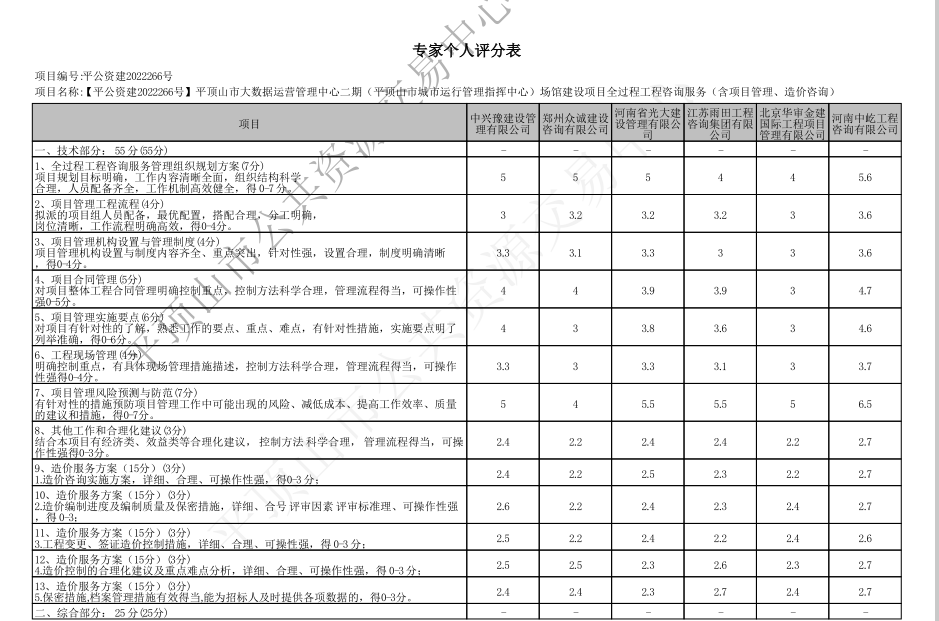 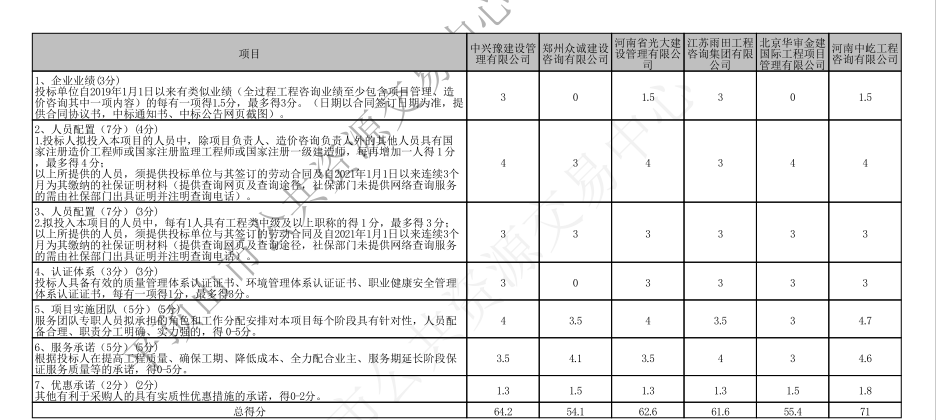 评委B：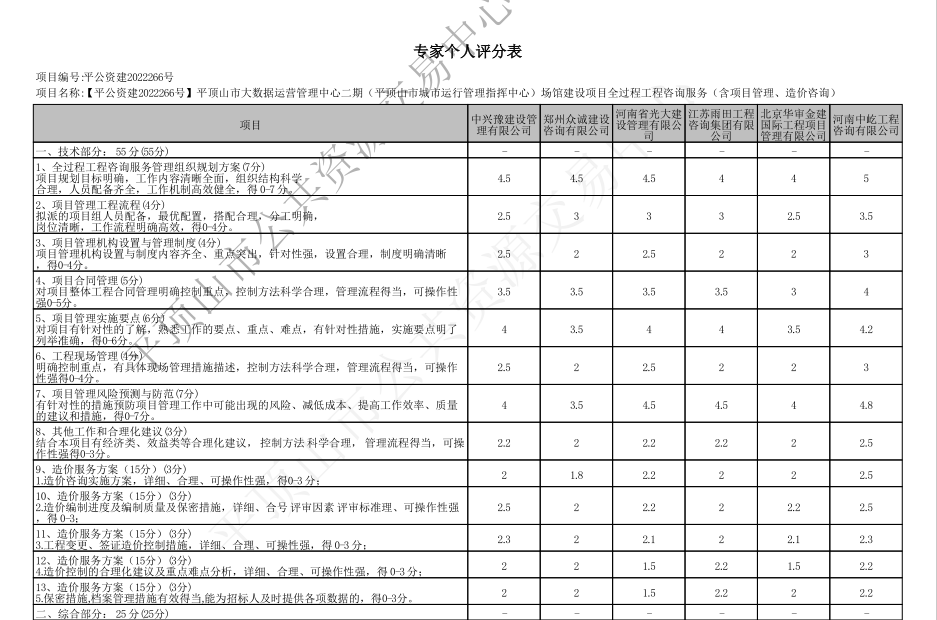 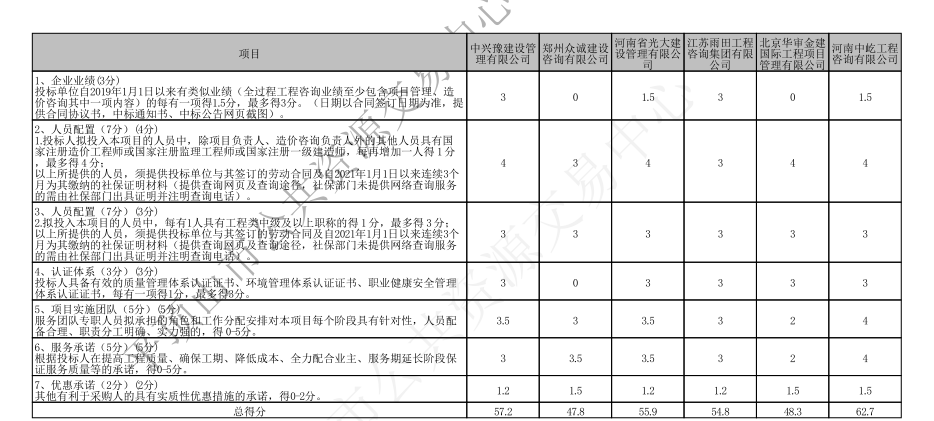 评委C：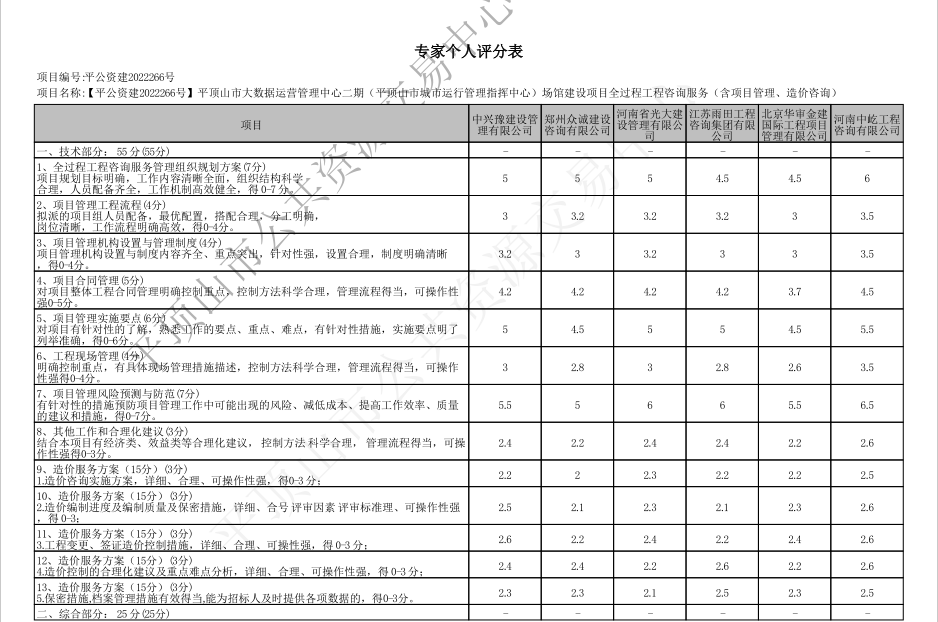 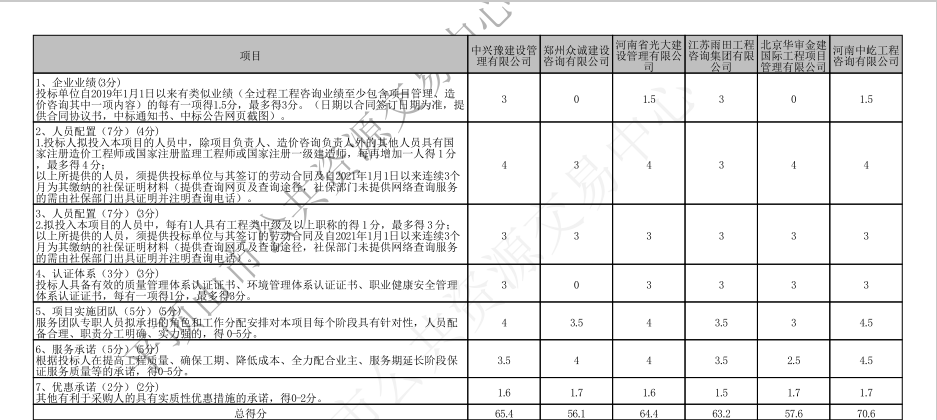 评委D：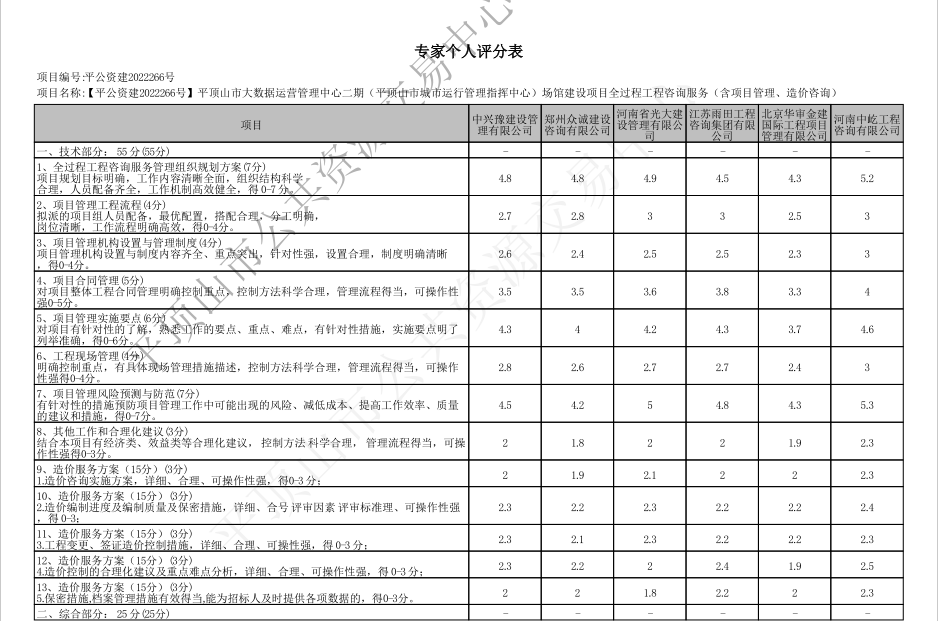 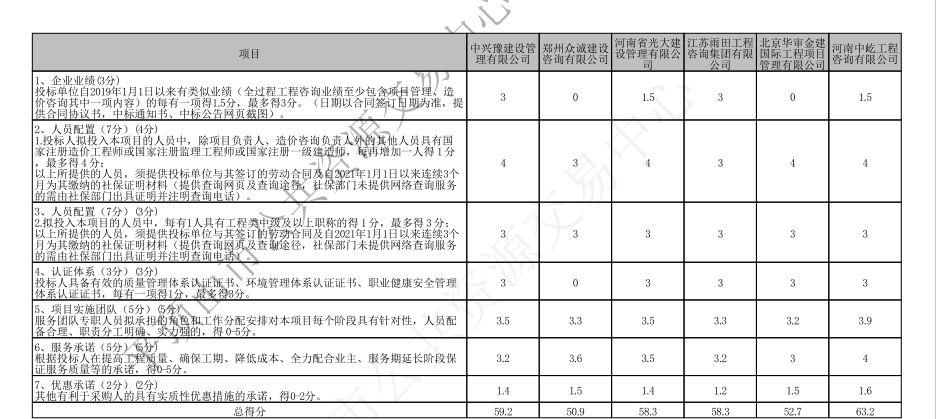 评委E：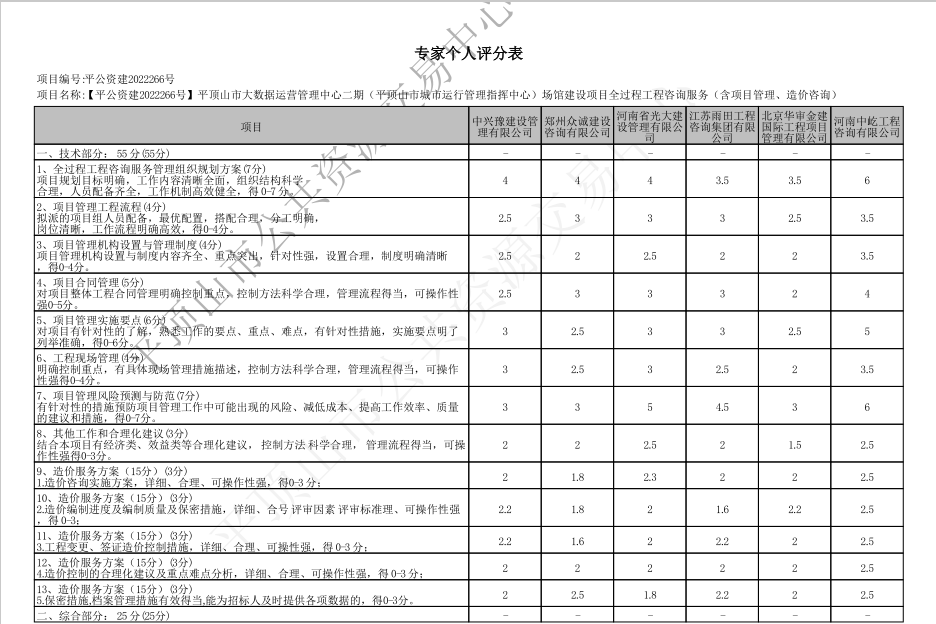 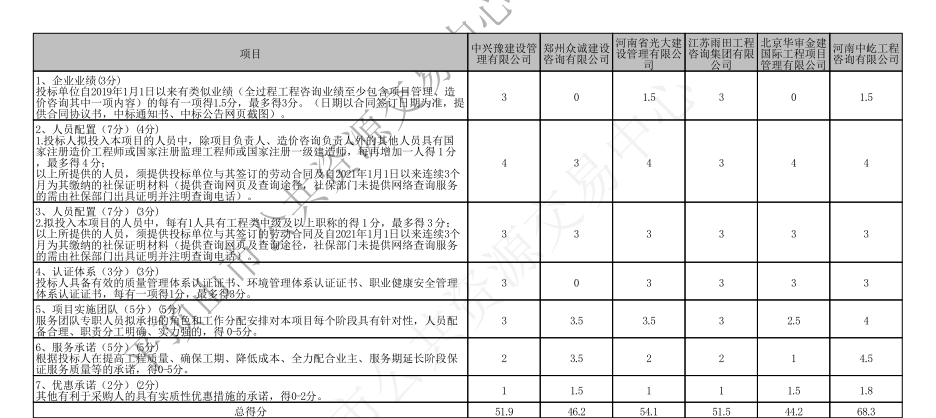 